МУНИЦИПАЛЬНОЕ АВТОНОМНОЕ ОРАЗОВАТЕЛЬНОЕ УЧРЕЖДЕНИЕ ДОПОЛНИТЕЛЬНОГО ОБРАЗОВАНИЯ «ДЕТСКАЯ ШКОЛА ИСКУССТВ ЦЕЛИНСКОГО РАЙОНА»Тематический урок «Рисование открытки к 8 марта»                                                                                                     Подготовила и провела:                                                                                                      преподаватель отделения                                                                                                            изобразительного искусства                                                                                 Попова О.Н.4 марта 2021г.Тема: «Рисование открытки к 8 марта»Цель: Вызвать у детей желание нарисовать красивую открытку о празднике 8 Марта.Образовательные задачи:-продолжать формирование навыков равномерного расположения нескольких предметов на листе бумаги.-закреплять знания детей о технике рисования.Развивающие задачи:-развивать творческое воображение, стойкий интерес к рисованию.-развивать цветовое восприятие, чувство композиции.-совершенствовать мелкую моторику рук и кистей.Воспитательные задачи:-воспитывать эстетическое отношение к образу мамы через изображение цветов.-воспитывать любовь и уважение к близкому человеку-маме.Оборудование:-картинки с изображением цветов, белая бумага форматом А3, гуашь, цветная бумага, клей , ножницы .Ход занятия:1.Организационный момент:Преподаватель: -Ребята, посмотрите какое сегодня замечательное утро. Солнышко радуется, давайте и мы подарим друг другу свои улыбки. (Дети улыбаются).- А теперь, ребята, давайте встанем полукругом и послушаем Вику. Она нам расскажет стихотворение, а вы догадайтесь о ком оно.Много мам на белом свете.Всей душой их любят дети.Только мама есть одна,Всех дороже мне она.Кто она?Отвечу я:Это мамочка моя.Преподаватель: - Про кого говорится в этом стихотворении?Дети: - Про маму.Преподаватель : - А какие они, ваши мамы?Дети: Добрые, красивые, ласковые.Преподаватель: - Очень хорошо. Ребята, а вы знаете, какой близится праздник?Дети:8 марта.Преподаватель: - Правильно, это 8 марта, праздник мам, бабушек, девочек-праздник весны. А что вы подарите в этот день своим мамам?Дети:Подарки, конфеты.Преподаватель: - А что еще любят мамы?Дети:Цветы.Преподаватель: - Правильно, все мамы без исключения любят цветы. А где же мы их возьмем? На улице они пока не растут, а денег у нас нет, чтобы их купить. Ведь вы не работаете. Что же нам делать?Дети:Мы их нарисуем.Преподаватель: - Да, давайте нарисуем букет цветов. И чтобы они не завяли, мы их нарисуем в вазе. А вазу нам, надо на что то поставить, так?Дети:Да, на стол.Преподаватель: - Отлично! Давайте вспомним, какие бывают цветы, их названия (ответы детей).Точно! А из чего они состоят (ответы детей)Преподаватель: - Очень хорошо. А теперь мы с вами отдохнем.ФИЗМИНУТКАВстанем, дети (встали)Скажем тихо:один, два, три, четыре, пять (шагаем)Приподнялись (поднялись на носочках)Чуть присели (Приседаем)И соседа не задели (садимся)А теперь придется встать (встали, потянулись)И на места всем тихо сесть. (садятся за столы)Преподаватель: - Теперь проходите на свои рабочие места. И мы с вами приступим к рисованию нашего букета.Сначала нарисуем вазу:рисуем круг, а от него вверх и вниз нарисуем треугольники, только представим, что один угол спрятался за кругом, вот так. А затем разукрасим наши вазы аккуратно, не выходя за контур.-Но прежде чем начать, давайте подготовим наши пальчики к работе.ПАЛЬЧИКОВА ГИМНАСТИКАРазотру ладошки сильно (растирание)Каждый пальчик покручу (ухватить каждый пальчик у основания и вращательными движением дойти до ногтевой фаланги)Поздороваюсь с ним сильно и вытягивать начну.Руки я затем помою (потереть ладошкой о ладошку)Пальчик к пальчику сложу (пальцы одной руки к другой)На замочек их закрою (пальцы в замок)И тепло поберегу.-Теперь наши пальчики готовы к работе, разогреты. Приступаем к работе. Возьмите карандаш и начинайте рисовать вазу (дети рисуют, следить за осанкой).-Теперь поставим ее на стол.-Ну, а сейчас ребята,приступим к самому интересному:мы уже с вами посмотрели какие цветы бывают, как их можно нарисовать. Ребята, вы пофантазируйте и попробуйте нарисовать для мамы цветы, которые она любит. А я вам буду помогать.Дети рисуют.Преподаватель: - Замечательно, какие красивые букеты у вас получились. Ребята, давайте выберем самый аккуратный букет (дети выбирают).-А теперь самый яркий, красочный букет.-Молодцы! Но все равно у всех получились очень красивые букеты и ваши мамы, останутся очень довольными, вашим подарком.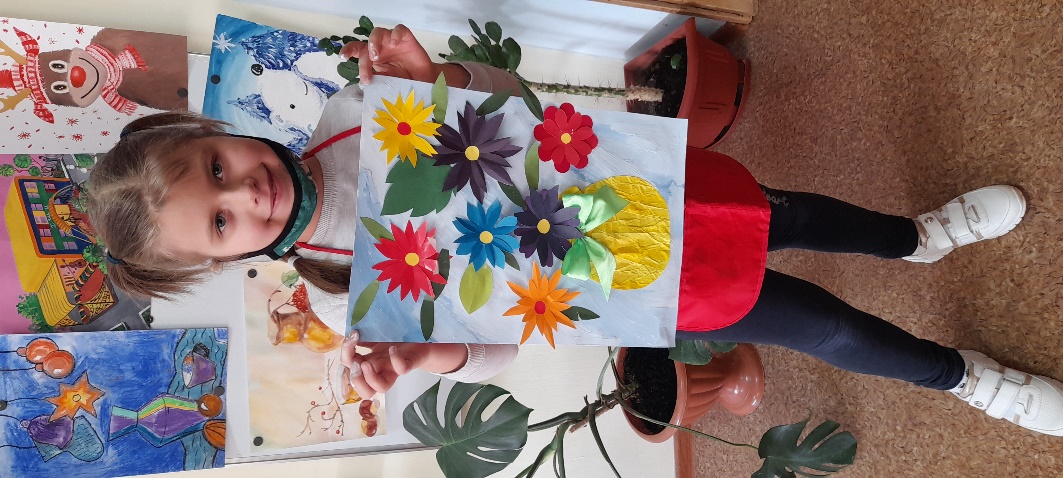 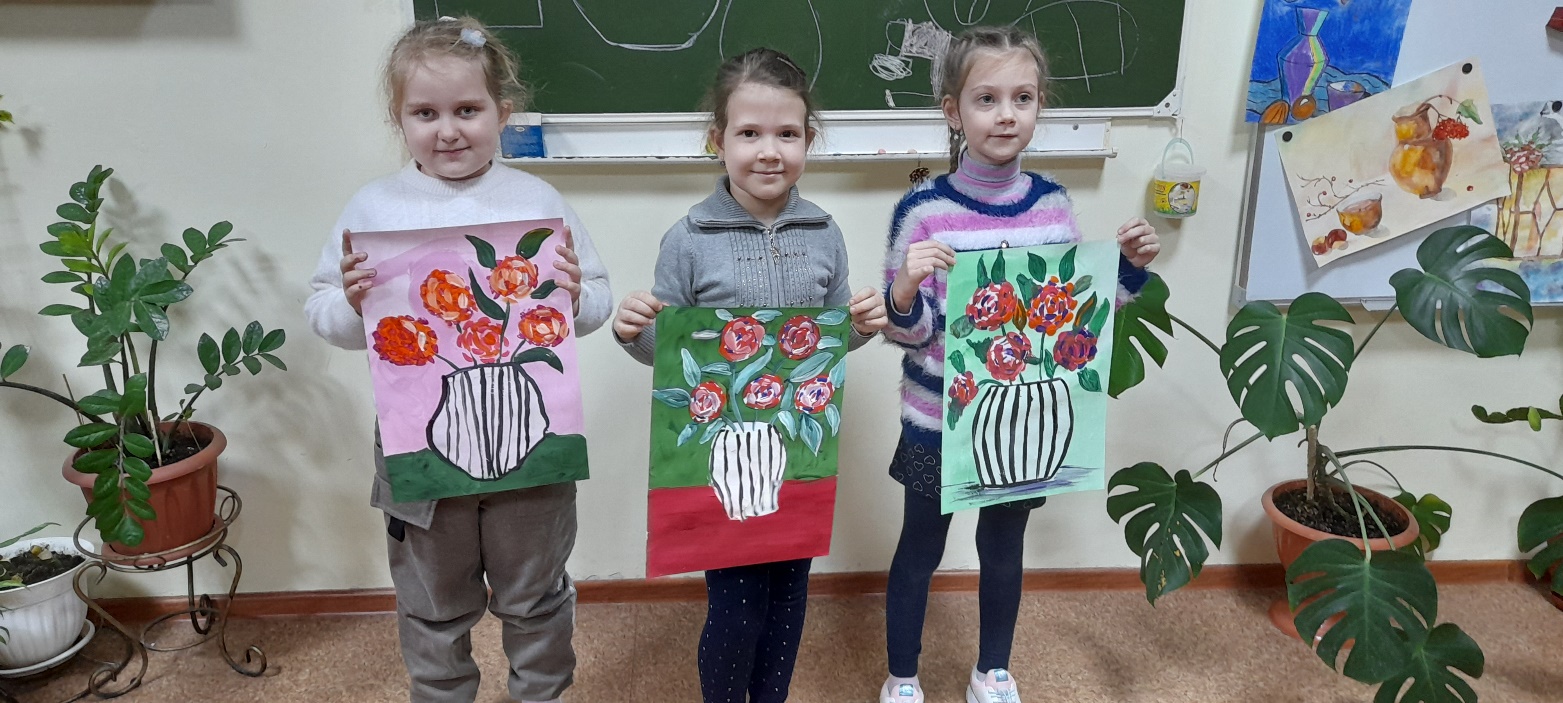 